Сценарий новогоднего утренника для младших школьников «Новогодние чудеса».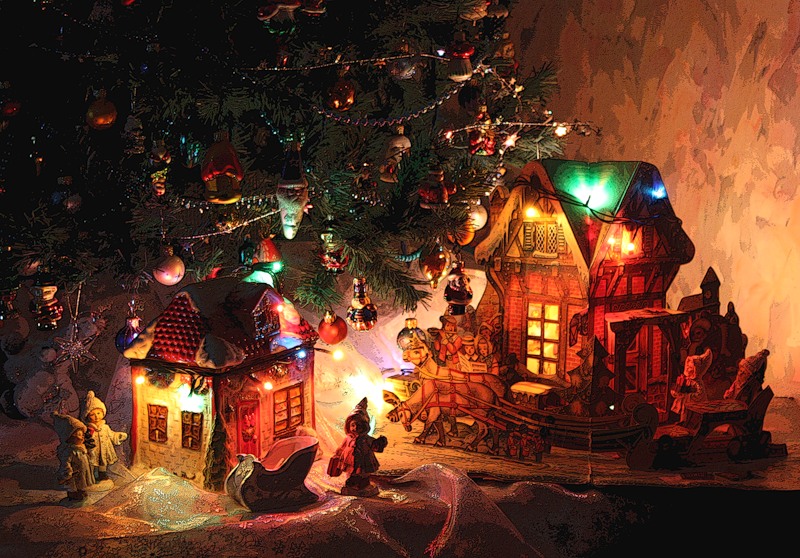  
Действующие лица:Ведущая  Снежная Королева  Леший  Лихо    Баба -  Яга  4 РазбойникаСоловей-разбойник  Дед МорозСнегурочка  Ход мероприятияВедущая - Добрый день, ребята! Я приглашаю вас на новогодний праздник!
С песнями и смехом все вбежали в зал,
И лесную гостью каждый увидал
Высока, красива, зелена, стройна,
Разными огнями светится она.
Разве не красавица?
Всем вам елка нравится? (ответы детей)  Мы сейчас с вами сыграем в интересную игру:То, чем елку наряжаем, по порядку  назову. Вы послушайте внимательно, и ответьте обязательно, Если я скажу вам  верно, говорите "Да" в ответ. Ну, а если вдруг - неверно, говорите смело "Нет!" - Разноцветные хлопушки? - Одеяла и подушки? - Раскладушки и кроватки? - Мармеладки, шоколадки? - Шарики стеклянные? - Стулья деревянные? - Плюшевые мишки? - Буквари и книжки? - Бусы разноцветные? - А гирлянды светлые? - Снег из ваты белой? - Ранцы и портфели? - Туфли и сапожки? - Чашки, вилки, ложки? - Конфеты блестящие? - Тигры настоящие? - Шишки золотистые? - Звездочки лучистые?Ведущая
Всем нам очень хорошо, весело сегодня,
Потому что к нам пришёл
Праздник новогодний!
Этот день мы ждали долго,
Не видались целый год,
Запевай, звени под ёлкой
Новогодний хоровод.
Игра под музыку «Мы пойдём сейчас налево».
  Под музыку появляется Снежная Королева.
Снежная Королева: - Ха-ха-ха, ишь, развеселились! Подарков вам захотелось! Новый год у них! А вот и не будет вам никакого Нового года. Ведущая – Как же вы детей оставите без их самого любимого праздника. Они его целый год ждали. Да, ребята?                                                        (ответы детей)Снежная Королева: - А я сейчас закружу метель, замету дорогу, чтобы Дед Мороз не нашёл к вам дорогу.
 Эй, снежинки, полетите,
Хороводы вы водите.
Между ёлок понемногу
Заметите вы дорогу,
Чтобы тем саням пути
К этой ёлке не найти. 
                          Танец «Снежинки»
Снежная Королева: - Вот и всё, детишки, теперь никакой Дед Мороз к вам не приедет! И никаких подарков вам не привезёт! А чтобы совсем испортить вам праздник я заколдую вашу ёлочку.
Звёзды погасните. Все замирайте.
Ёлочку вы без огней получайте!
Снежная Королева: - Ну, вот, всё готово. А чтобы никто не смог расколдовать ёлку, я позову нечисть из леса. Уж они - то ни за что в моё отсутствие не пустят на этот праздник Деда Мороза.
Снежная Королева уходит. Звучит грозная музыка, появляется Леший, Лихо и Баба Яга.
Баба Яга: - Наконец-то и про нас вспомнили. А то мы всё одни да одни.
Леший: - О! Уже все собрались? Здравствуйте, ребята!                                                   (дети отвечают)Лихо: - Дед Мороз ещё не пришёл? А Снегурочка?Баба Яга:  -Вот и хорошо! Значит, мы не опоздали.Леший: - Будем знакомиться.
Я леший – мужик,
Конопляный шлык.
Моховая борода, 
Лыком связанная.
Мне поручил Дед Мороз встретить гостей. Это мой лучший друг.
Лихо: - Здорово ты придумал! Вот умора леший – дед.
Леший: - Что? Как лунь я сед? Это я и сам знаю.
Лихо: - Я говорю, ты наша защита и оборона!
Леший: - Что? Я ощипанная ворона? Вот я вас!
Баба Яга: - Вот тетерев-то глухой!
Леший: - Вот давно бы так! И говорили бы сразу, что я молодец холостой.
Баба Яга: - Ну, а теперь за дело! Повелела нам Снежная Королева Деда Мороза на праздник новогодний не пускать.Леший: -  Чтобы не пели песни звонкие, не рассказывали стихи весёлые…
Лихо: - Я знаю, как это сделать. Сейчас я устою детям испытания, с которым они точно не справятся.Леший: - Ну что готовы? Лихо: -   Задание такое: если вы за мной  все правильно повторите, то так и быть, позволим вам проводить ваш праздник.
             Включается   танцевальная музыка "Танец дружбы с движениями".
Лихо: -  Какие вы танцевальные! Справились  с моим заданием Баба Яга: - Сейчас моя очередь! Садитесь на наши волшебные метла и если хоть один из вас свалиться с нее, то не видать вам нового года как своих ушей. Проводят игру.
Баба Яга:  - Ай, ничего у нас не получается! Лихо: - Посмотри на них, выполнили и твое задание!
Баба Яга: - А ты Леший чего стоишь как колода.
Леший: - Где-где воевода?
Лихо: - Не воевода, а колода!
Баба Яга: - Толкуй тут с глухим! Тебя, Леший, нужно лечить.
Леший: - Для чего меня мочить?
Баба Яга: - Я говорю: не мочить, а лечить.
Леший: - Что, что? По деревне волочить? Нет, я домой в лес хочу.Баба Яга: - Задание говорю свое давай. На тебя последняя надежда.Леший: - Ааа задание. Ну, это я мигом. С моим точно не справятся. Готовы?                                                    (ответы детей) Леший: - Я хочу, что бы вы стали моим эхом. Вы знаете, что такое Эхо? Вот и повторяйте за мной как эхо.- Собирайся, детвора! – Ра-ра- Начинается игра! - Ра-ра- Да ладошек не жалей! – лей-лей- Бей в ладошки веселей! - лей-лей- Сколько времени сейчас! – час-час- Сколько будет через час! -  час-час- И неправда, будет два! – два-два- Думай, думай, голова! - ва-ва- Как поёт в селе петух! – ух-ух- Вы уверены, что так? – так-так-А на самом деле как?- как-как- Сколько будет дважды два? – два-два- Ходит кругом голова! – ва-ва- Это ухо или нос? (держится за ухо)- нос-нос- Или, может, сена воз?- воз-воз.
Лихо: - Ничего мы сделать не смогли, значит, пора домой, в лес убегать.
Ведущая: - Наконец-то ушли, а ёлочка осталась заколдованной. Чтобы расколдовать ёлочку, нужно найти Снегурочку с Дедом Морозом.  (Выходят разбойники с Атаманшей и поют песню)1.Говорят сегодня праздникНовогодний у ребят.Елка вся в игрушках разных,Ей к лицу ее наряд.Припев:Ой, лю-лю, Ой лю-люА я праздники люблюЭх-ма! -2 раза.2.Там подарков будет многоДед-Мороз кругом в лесуЗаметает все дороги,А я сладости люблюПрипев:Ой, лю-лю, Ой лю-люА я праздники люблюЭх-ма! - 2 раза.Атаманша: - Ой, как на праздник охота! Эй, смотрите и ребята уже собрались, Деда Мороза со Снегурочкой ждут и подарки!1 разбойник: (мечтательно) - Да, действительно, на праздник охота!2 разбойник: - И я праздники люблю. Что же делать?Атаманша: - Да не нойте вы как девчонки! Я придумала! Слушайте внимательно. Раз нас на праздник не пригласили, мы придем туда и без приглашения и сделаем так, чтобы праздника не было!Разбойники: (прыгают от радости)3 разбойник: - Здорово придумала! Ха-ха-ха!4 разбойник: - Разбойники мы или не разбойники!1 разбойник: - А как это сделать?2 разбойник: -Да, а как?Атаманша: - Да очень просто! Надо обмануть Деда Мороза, которого пригласили и все подарки забрать. Ну, а какой новогодний праздник без подарков!3 разбойник: - Ох, и умная ты! Чтобы мы без тебя делали!Атаманша: - Без меня вы бы все под елкой в лесу замерзли!4 разбойник: -А нам и без того не жарко. Что-то здесь холодновато.Атаманша: - Вы правы разбойники. Хватит нам в лесу мерзнуть, айда к ребятам, Там и согреемся и повеселимся.(под музыку обходят елку и выходят в центр зала)1разбойник: -Привет, мальчишки, компьютерные мышки!2 разбойник: - Привет, девчушки, модницы - вертушки!Атаманша:- Кто же так с детьми здоровается! (дает подзатыльник разбойнику) Нас так раскусят!3 разбойник: - А мы откуда знаем как надо. Мы же в лесу живем.Атаманша:- Вот олухи! Что бы вы без меня делали! Смотрите как надоЗдравствуйте, ребята!4 разбойник: - На праздник собрались?Атаманша:- Деда Мороза и Снегурочку ждете?(ответы детей)1разбойник: -Ха-ха, ждите, ждитеАтаманша: -А пока, приглашаю вас с нами повеселиться.(игра под музыку)4 разбойник: - Ребята! Весело с нами?(ответы детей)Атаманша: (обращаясь к разбойникам) -Ну, что я говорила, Ребятам весело и без Деда Мороза, а скоро и подарочки будут наши! Тише… (прислушивается) Слышите, сюда кто-то идет…(разбойники расходятся в разные стороны и слушают)1 разбойник: -Ребята! А, вы слышите шум?                                              (слышится тихий свист)2 разбойник: -Нет, я ничего не слышу.3 разбойник:- А мне вообще в детстве медведь на ухо наступил.Атаманша: -Идите сюда быстрее, Это наверно Дед Мороз спешит на елку! Слышится громкий свист и появляется Соловей-разбойник    Разбойники падают, закрывают руками уши.Разбойники потихоньку встают, украдкой поглядывая на Соловья.Соловей. - Что, испугались моего посвиста звериного?1 Разбойник (заикаясь). - Да как же не испугаться тебя, Соловушка, когда перепонные барабанки, то есть барабанные перепонки, чуть не  лопнули. (прыгает на одной ноге и хлопает себя по уху)  Соловей. - Видать, не разучился. Значит, есть еще порох в пороховницах! Доложить обстановку!2 разбойник. - За истекшую неделю ограблено 7 карет!3 разбойник. - Отнято 17 лошадей!4 разбойник. - Взято пошлины за проезд 100 рублей золотом!Соловей. - Хм, неплохо... Что скажет разведка? 1 разбойник. - Разведка донесла, что с минуты на минуту на нашей территории будет группа детей!Соловей (потирая ладони). - Значит, будем грабить!Атаманша: - Что - то я не поняла, а что это ты здесь раскомандовался!Соловей свистит в свисток. Все затыкают уши.Соловей: - Сейчас поняла кто здесь главный?Атаманша: - Да поняла я, можно было так громко и не свистеть. (показывает на детей) Оглушил же всех!Соловей: - Вот так то. Я сказал, будем грабить, значит будем грабить!2 разбойник. - Да что с них взять-то, Соловушка? Это же дети! 3 разбойник -  Идут! Идут!Все разбойники принимают боевые позы. Соловей-разбойник свистит.Соловей. - Кто идет? Стой! Стрелять будем!Ведущая: - Стоим.Соловей. – Стреляем.Разбойники стреляют в воздух. Свист Соловья. Всё смолкает. 4 разбойник -  Жизнь или кошелек?Ведущая: - Какой кошелек?! Разбойнички миленькие у нас денег нет. Мы идем  искать Снегурочку и  Деда Мороза.Соловей – На кой они вам?  Ведущая: - У нас Снежная королева елочку заколдовала. Без Снегурочки и Дедушки нам не обойтись. Пойдемте и вы с нами.Разбойники уговаривают Соловья пойти.1 Разбойник. - Соловушка, ну пойдем! 2 Разбойник.- Соловушка, ну соглашайся!3 Разбойник – Соловушка, ну что мы как нелюди.4 Разбойник – Соловушка. Мы тоже праздника хотим.Атаманша: - А я вообще в душе девочка, я конфеты шоколадные люблю. Соловей (свистит). - Цыц! Что как куры раскудахтались.  Ишь, какие шустрые... Праздника им захотелось. Как же мы свою территорию оставим? Кто народ-то пугать будет?Ведущая: - А зачем народ пугать?Соловей. - Чтоб боялся!Ведущая: - Ах, Соловей, ну хоть  в честь новогоднего праздника станьте хоть чуточку добрее.Соловей (чешет затылок)-  Хм, а давайте так: ни нашим, ни вашим. Справитесь с нашим заданием - скатертью дорога, а не справитесь - пеняйте на себя!Ведущая: - Мы согласны! Правда, ребята?Разбойники проводят игру.
 Соловей: – Справились с заданием.Разбойники вместе: -  Идите, путь свободен.Ведущая: - Я приглашаю вас к нам на праздник. Вот только нам надо найти Снегурочку и Дедушку Мороза. Поможете?Разбойники соглашаются и идут с Ведущей.Ведущая: - Ребята, я чувствую, что мы уже совсем близко. Давайте  позовем  Деда Мороза и Снегурочку.
                              Зовут Деда Мороза и Снегурочку. Ведущая: - Что - то не идет Снегурочка с Дедушкой Морозом. Может громче их позвать?                             Зовут Деда Мороза и Снегурочку. Ведущая: - Все ровно не идут. Как вы ребята думаете почему?(ответы)Ведущая: - Я кажется понята! Потому, что на нашем празднике не хватает ярких новогодних игрушек. Ну, где же нам их найти?Игрушки хором: - Мы здесь!                                                  Выходят в центр зала.Игрушки: - Ребята выходите все к нам.Игрушки: - Мы будем петь и танцеватьИгрушки: - А вы подпевайте и повторяйте за нами движения.                               Игрушки исполняют песня «Новогодние игрушки».Ведущая: - Вот кажется и Снегурочка с Дедушкой Морозом идут. Наверно услышали как у нас весело и красиво и поспешили на праздник                          Слышна «Песенка Деда Мороза»  
Снегурочка:
Я люблю морозный иней,
Мне без стужи жить нельзя.
Дед Мороз мне выбрал имя:
Я – Снегурочка, друзья!
   
Снегурочка: - Ребята, вы не видели моего дедушку?  Появляется Снежная Королева
Снежная Королева:
Знаю, где ваш Дед Мороз: 
Он для вас подарки вез,
Ехал долгой он дорогой,
Да устал в пути немного,
А на встречу Леший вдруг
Пришёл в сопровождении подруг.
В замок деда заманили,
Отдохнуть уговорили.
Дверь же заперли украдкой,
Ключ от двери той – загадка.
Долго думает ваш дед,
А ответа нет и нет.
Отгадать её не может,
Может, кто ему поможет?
Ты под ёлку загляни
И загадку там найди.
                               Снегурочка заглядывает под ёлку. Находит загадку.Снежная Королева: - Надеюсь у вас ничего не получиться!
Снегурочка:- Помогите, ребята, отгадать загадку и освободить Дедушку Мороза…
Хвост – во дворе, нос – в конуре,
Кто хвост повернёт,
Тот и в дом войдет. (Ключ в замке)
                                 Берет ключ, открывает замок, выходит Дед Мороз.
Дед Мороз:
Ух! Наконец-то! Здравствуйте, ребята!
Здравствуй, внученька моя!
Здравствуйте, мои друзья!
До чего же, вы, ребята, и смекалистый народ!
Хорошо, что вместе с вами я встречаю новый год.
 
Снежная Королева: - Добрались всё-таки! Ну, всё равно не будет праздника! Заморожу!
Стужа, стужа, подходи,
Напади да застуди!
Чтоб никто шагнуть не мог, 
Чтоб достался мне мешок!
Дед Мороз (грозно стучит посохом)- А – ну, прекрати баловать! Здесь заклятью злому не бывать.
                       Снежная Королева начинает пятиться от Деда Мороза
Снегурочка:
А ну-ка, ребята, держите,
В хороводе ее закружите!
                                       (дети становятся вокруг ёлки)
Дед Мороз: - Как же нам с ней поступить?
Снежная Королева: - Простите меня! Я не нарочно! Просто меня никогда не приглашают на праздник и не дарят подарки!
Дед Мороз: - Ну что, простим? Но сначала расколдуй нашу ёлочку.
Снежная Королева: - Чтобы расколдовать вашу ёлочку, ребята должны спеть её песенку.                                               Хоровод "Маленькая елочка"
Ведущая: - Что-то праздник у нас не совсем получается.
Дед Мороз: - Почему?
Снегурочка:- Дедушка, ёлочка то не горит!
Дед Мороз: - Да, непорядок. Но чтобы она загорелась, нужно выполнить одно условие.
Ведущая: - Какое?
Снегурочка:-  Я знаю! Надо всем вместе сказать волшебное заклинание. Повторяйте все за мной:
Трещит мороз,
Метёт метель,
А здесь стоит большая ель.
Ты, ёлка-ёлочка, гори!
Ты нам на праздник посвети!
Ты, ёлка-ёлочка, гори!
Ты нам на праздник посвети!                                                               Загораются огни на ёлке.      Дед Мороз:
Ну, спасибо вам, ребята,
Поплясали вы со мной.
А теперь мне покажите,
У кого талант какой.
                                                    Дети поют песни, читают стихи.
 
Снегурочка: 
Всем спасибо за веселье, шутки, танцы, поздравленья!
За ваш смех весёлый, звонкий ждут подарки вас под ёлкой! 
Снова школьный ваш народ мы поздравим через год. 
Хорошо себя ведите, на «отлично» всё учите, 
Чтобы добрый Дед Мороз вам подарочки принес!